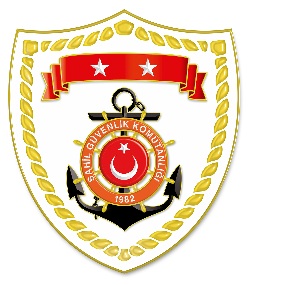 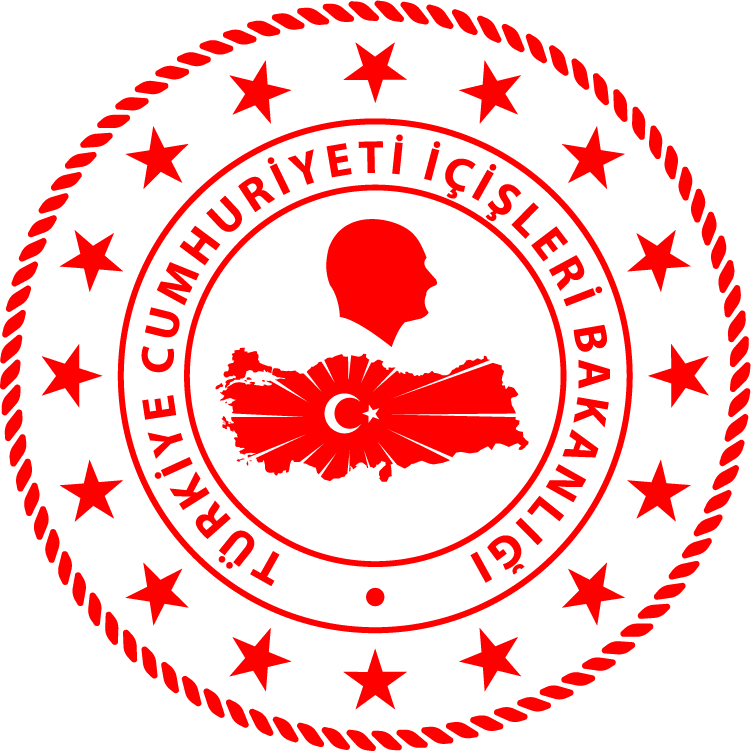 Marmara Bölgesi Ege Bölgesi S.NUTARİHTESPİTUYGULANAN İDARİ PARA CEZASI MİKTARI (TL)CEZANIN KESİLDİĞİİL/İLÇE-MEVKİİAÇIKLAMA119 Kasım 2021Asgari boy sınırı altında su ürünleri avcılığı yapmak.5.455İSTANBUL/ArnavutköyToplam 10 işleme 40.582 TL idari para cezası uygulanmıştır.220 Kasım 2021Yasak sahada kara ve kıllı midye avcılığı yapmak. (3 işlem)7.416İSTANBUL/Eyüp Toplam 10 işleme 40.582 TL idari para cezası uygulanmıştır.320 Kasım 2021Gerçek kişiler için su ürünleri ruhsat tezkeresi olmamak. (3 işlem)13.092İSTANBUL/EyüpToplam 10 işleme 40.582 TL idari para cezası uygulanmıştır.420 Kasım 2021Gemiler için su ürünleri ruhsat tezkeresi olmamak. 10.911İSTANBUL/EyüpToplam 10 işleme 40.582 TL idari para cezası uygulanmıştır.520 Kasım 2021Dalış belgesine sahip olmadan dalma yöntemiyle balık dışındaki su ürünlerinin istihsalini yapmak.(2 işlem)3.708ÇANAKKALE/MerkezToplam 10 işleme 40.582 TL idari para cezası uygulanmıştır.S.NUTARİHTESPİTUYGULANAN İDARİ PARA CEZASI MİKTARI (TL)CEZANIN KESİLDİĞİİL/İLÇE-MEVKİİAÇIKLAMA119 Kasım 2021Dalışa yasak sahada su ürünleri avcılığı yapmak.(2 işlem) 1.090ÇANAKKALE/AyvacıkToplam 5 işleme 12.106 TL idari para cezası uygulanmıştır.220 Kasım 2021Özel teknede su ürünleri avcılığı yapmak. (3 işlem)11.016ÇANAKKALE/AyvacıkToplam 5 işleme 12.106 TL idari para cezası uygulanmıştır.